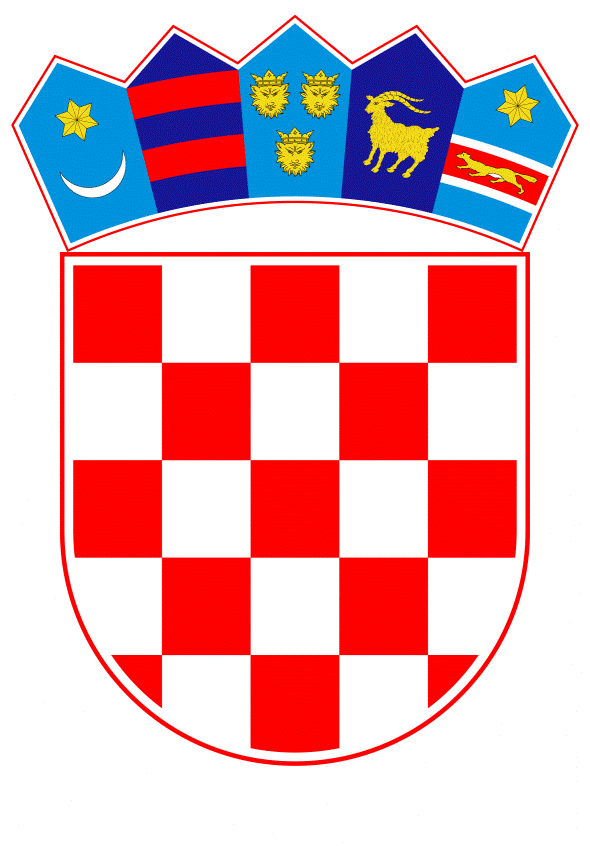 VLADA REPUBLIKE HRVATSKEZagreb, 8. travnja 2021._________________________________________________________________________________________________________________________________________________________________________________________________________________________________PrijedlogNa temelju članka 31. stavka 3. Zakona o Vladi Republike Hrvatske (Narodne novine, br. 150/11, 119/14, 93/16 i 116/18), Vlada Republike Hrvatske je na sjednici održanoj ________________ donijelaZ A K L J U Č A K	1.	Prihvaća se Deklaracija o EU standardu izvrsnosti nacija novoosnovanih poduzeća, u tekstu koji je dostavilo Ministarstvo gospodarstva i održivog razvoja aktom, KLASA: 018-01/21-01/16, URBROJ: 517-11-07-01-21-12, od 31. ožujka 2021. godine.	2.	Ovlašćuje se ministar gospodarstva i održivog razvoja da u ime Republike Hrvatske, potpiše Deklaraciju iz točke 1. ovoga Zaključka. 	3.	Zadužuje se Ministarstvo gospodarstva i održivog razvoja za koordinaciju aktivnosti koje su potrebne za provedbu mjera iz Deklaracija iz točke 1. ovoga Zaključka.KLASA: 	URBROJ:	Zagreb,	PREDSJEDNIKmr. sc. Andrej PlenkovićO B R A Z L O Ž E N J ENovoosnovana i rastuća poduzeća ključna su za budućnost EU gospodarstva i društva te imaju važnu ulogu u procesu oporavka te provedbi zelene i digitalne agende.Potrebno je više takvih poduzeća s potencijalom rasta u inovativne SME ili čak veće korporacije koje će doprinijeti digitalnoj suverenosti EU-a.Europska komisija je zajedno s državama članicama i dionicima identificirala brojne najbolje prakse koje omogućavaju okružje pogodno za rast i koje mogu potaknuti inovacije i potencijal rasta novoosnovanih EU poduzeća.Svaka od tih najboljih praksi uspješno je implementirana u nekoj državi članici te je intencija njihova primjena širom EU.Ova Deklaracija pokazuje političku volju, obećanje za djelovanje i učinkovito praćenje, odnosno:daje se podrška pokretanju EU standarada izvrsnosti za novoosnovana poduzeća kako bi se osiguralo da EU novoosnovana i rastuća poduzeća imaju koristi od iskustva uspješnih start-up ekosustavaprepoznaje da je održivi rast i poduzetnički orijentirano okruženje ključno za uspjeh EU novonastalih poduzećaobvezuje se sudjelovati u dijeljenju najboljih praksi te implementiranja istih na nacionalnoj razini s ciljem podrške rastu novonastalih poduzeća (obveza imenovanja osobe za koordinaciju ovih aktivnosti te suradnju s EK I DČ)pozdravlja uspostavu Start up Nations hub-a za promociju razmjene najboljih praksi između država potpisnica i pomaže u privlačenju financiranja za rast poduzeća od strane europskih investitora.Slijedom navedenoga, predlaže se donošenje zaključka kojim se potpisuje Deklaracija o EU standardu izvrsnosti nacija novoosnovanih poduzeća te se utvrđuje ovlast za njezino prihvaćanje.Predlagatelj:Ministarstvo gospodarstva i održivog razvojaPredmet:Prijedlog zaključka u vezi s prihvaćanjem Deklaracije o EU standardu izvrsnosti nacija novoosnovanih poduzeća 